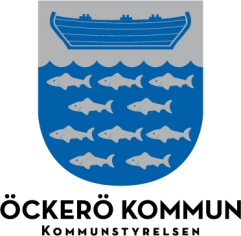 Öckerö 2020-12-01KALLELSE till ledamöterUNDERRÄTTELSE till ersättareBeslutsorganBygg- och miljönämndenTid och platsTisdag 8 december, kl 8.30, distansmöteFörmöte alliansen, kl 08:001.UppropDnr
Val av justerare     Göran Olsson Tillkomna och utgående ärendenIndexuppräkning av taxan inom miljöbalkens område2020-494Sammanträdesplan för bygg- och miljönämnden 2021SB 172/20Bygglov i efterhand för tillbyggnad samt utvändig ändring, Hult 3:12 (Thang)L 2020-000342Bygglov tillbyggnad altan, Hönö 2:187L 2019-000290Bygglov för tillbyggnad altan, Hönö 2:187L 2019-000291Bygglov för nybyggnad flerbostadshus, Hönö 27:1L 2020-000238Nybyggnad sjöbodar, Knippla 1:109L 2020-000335Förhandsbesked för nybyggnad enbostadshus, Rörö 2:43L2019-000225Bygglov tillbyggnad fritidshus, Björkö 2:139L2020-000352Bygglov Tillbyggnad Enbostadshus, Hult 1:404 (Nassir)L 2020-000318Förhandsbesked Nybyggnad Enbostadshus, Röd 1:209L 2020-000267Bygglov Tillbyggnad Industrilokaler, Öckerö 2:620L 2020-000256Bygglov Nybyggnad Enbostadshus,  Rörö 2:23 (Iréne)L 2020-000287Förhandsbesked Nybyggnad Enbostadshus 4 st,  Rörö 2:55L 2020-000190Bygglov Tillbyggnad Café, Öckerö 17:1                       L 2020-000341Bygglov Nybyggnad Fritidshus även rivning,  Hälsö 1:227L 2020-000325Bygglov uppförande av mur vid enbostadshus, Öckerö 1:517L 2020-000007DomarLänsstyrelsen, 2020-11-30, Hyppeln 1:235Mark- och miljödomstolen, 2020-11-20, Hönö 1:287Redovisning av delegationsbeslutDelegationslista miljö, 2020-11-09 – 2020-11-29Delegationslista bostadsanpassning, 2020-09-14 - 2020-11-30InformationEnhetschef informerarÖvrigt*Göran Ohlsson                                                           Jacob Österlund
Ordförande                                                                 Nämndsekreterare